ОСНОВНО УЧИЛИЩЕ “СВ. СВ. КИРИЛ И МЕТОДИЙ”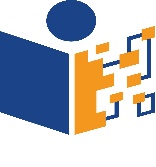 6600 гр. Кърджали                                                                                            директор: 0361/ 6 53 97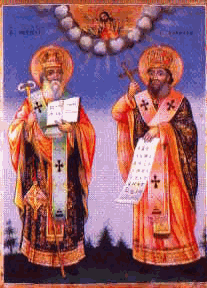 гр. Кърджали,                                                                              тел./факс: 0361/6 59 26, 0361/2 27 33ул. “Ген. Чернозубов” № 19                     web: www.svetii-kardjali.org ; e-mail ou_svetii_kj@abv.bg                                                             УТВЪРЖДАВАМ:                                                                        ДИРЕКТОР:                                                                                                                    МАРИЯНА ПЕЕВАГРАФИКЗА ПРОВЕЖДАНЕ НА ИНОВАТИВНИ УРОЦИ ПО МАТЕМАТИКА ВЪВ  III „А“ КЛАСУЧЕБНА 2021-2022 ГОДИНАИзготвил:В Дилова№СрокУчебна седмица/ Дата на провежданеТемаКлас1.I срок13.10.2021г.Вълшебните отсечки Събиране, изваждане, умножение и деление до 100III „A“2.I срок08.12.2021 г.Зайци и кокошки     Събиране, изваждане, умножение и делене до 100  III „A“3.IIсрок16.02.2022 г.Рачешки задачиСъбиране, изваждане, умножение и деление до 100 III „A“4.IIсрок23.03.2022 г.Диаграмите на Ойлер - ВенСъбиране, изваждане, умножение и деление до 100III „A“5.IIсрок20.04.2022 г.Да спасим нашия дом- планетата ЗемяСъбиране, изваждане, умножение и делене до 1000III „A“